Publicado en Madrid el 16/08/2022 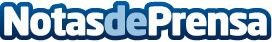 Repara tu Deuda Abogados cancela 24.328,93 € en Madrid con la Ley de Segunda OportunidadEl despacho de abogados referente en la Ley de Segunda Oportunidad ha logrado la cancelación de más de 97 millones de eurosDatos de contacto:Emma Morón692875089Nota de prensa publicada en: https://www.notasdeprensa.es/repara-tu-deuda-abogados-cancela-24-32893-en Categorias: Nacional Derecho Finanzas Madrid http://www.notasdeprensa.es